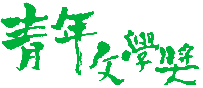 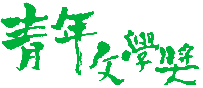 第四十八屆青年文學獎比賽規例一、參賽資格凡年屆 11 至 40 歲並以華文寫作之人士皆可參加。二、組別新詩、散文、小說均設高級組及初級組；小小說、文學評論、兒童文學及翻譯文學（必須根據本會網頁所提供的比賽文本作翻譯）只設公開組。初級組開放予 11 至 18 歲人士參加； 高級組開放予 19 至 40 歲人士參加；公開組則予11 歲至 40 歲人士參加。年齡以截稿日期（2021 年 8 月 15 日）為準，出生於1978 年 8 月 16 日至 2010 年 8 月 15 日之間即具參賽資格；生 於 2002 年 8 月 15 日或之前即屬高級組。除翻譯組外，各組別均不設題目限制。翻譯組參賽者須為作品命名。所有來稿必須使用繁體中文。三、來稿須知來稿格式 ── 稿件必須以電腦文字檔案提交，恕不接受手寫稿件；紙張大小為 A4，上下闊 2.54 cm，左右闊 2.54 cm，行距為「單行距離」或「固定行高：18pt」，並須採用字體大小為 12 號的黑色文字，字型只可為新細明體；須於文末以阿拉伯數字標明全文字數（不包括文章標題，但包括標點符號）；所有稿件一律不得有任何身份標記（如個人姓名、院校標記、筆名等）； 如來稿違反上述指引，本會有權拒絕接納稿件。四、投稿方法填妥 Google 表單或 PDF 表格遞交至電郵。Google 表單連結：             https://forms.gle/5otAY286PSkQSyJT9為免混亂，每份報名表格均須附上一份身份証明文件副本（例：一人同時參與兩個組別，如投交一篇作品往散文高級組，一篇作品往小說高級組， 便須提交兩份身份証明文件副本）。參賽者身份證明文件影印本須以作者真實姓名命名，並將檔案格式設定為jpg 或 jpeg 或 PDF（例：陳小明.jpg），檔案大小上限為 1MB。 資料不齊全者本會有權不受理。五、字數規定新詩：不論形式是一首詩或組詩，初級組不多於 70 行，高級組不多於 100 行；散文：初級組不多於 2500 字；高級組不多於 4000 字；小說：初級組不多於 10000 字；高級組不多於 12000 字；小小說：不多於 1200 字；文學評論：不多於 10000 字，內容必須為有關現當代中文文學（包括香港文 學）的評論；兒童文學：不多於 3000 字；翻譯文學：不設字數限制；粵語小說：不多於6000字，須以全粵語口語書寫，若有文字歧義等問題，皆交由評審決定（以引號標示的引文可豁免）。六、截稿日期截稿日期為 2021 年 8 月 15日；截稿時間以 Google 表單報名表格或電郵接收時間為準，逾期者恕不接納。七、獎項每組均設不多於三名的冠、亞、季軍及不多於三名的優異獎。公開組另設少年作家獎，得獎者必須為 18 歲或以下。冠軍得獎者可獲獎金港幣 1500 元正，亞軍可獲獎金港幣 1000 元正，季軍可獲獎金港幣 800 元正，優異獎可獲獎金港幣 200 元正，少年作家獎可獲獎金港幣 200 元正。是屆得獎作品將有機會結集成書，於巿面發行（本會將不另支稿費）。七、評審評審名單（排名按筆劃序）評審過程是次比賽共設有一次初審及一次決審，均由以上所示評審負責。初審稿件會被糊名及編上號碼，隨機分配予評審。每位評審會審閱三分之二的稿件，並挑選出不少於三份、不多於十份的作品進入總評會。決審選出決審作品後，本會將安排總評會，由評審決定得獎作品。八、注意事項嚴禁抄襲、冒名頂替或集體創作。所有參賽作品必須為本人原創，且未經任何形式公開發表（包括任何公眾／私人網站、博客、網上論壇、報章雜誌等刊物）或獲獎。所有私人傳閱、未曾公開、被院校老師審閱或批改的作品則不在此限。一旦發現抄襲，本會將嚴正處理，抄襲者有機會被永久取消參賽資格。參賽者只可投交一篇稿件至同一組別，但是可同時參加多個組別，不設上限。如參賽者同一組別投稿超過一份，本會只會接受投稿時間最早的作品。已提交的稿件為參賽定本，本會不接受參賽者於投稿後修改稿件內容。在比賽結果公佈前，參賽者不可將稿件投交至其他比賽。得獎作品版權由本會擁有，若任何人欲轉載、刊登、發表均須本會同意。如違反比賽規例，本會有權取消其參賽資格及得獎資格，所有已頒發的獎金及獎品亦須悉數歸還。九、本會網址及電郵如有疑問，請參閱本會官方網站或以電郵方式聯絡本會。十、聲明 如本會文件有任何抵觸或不相符之處，應以此文件為準。組別評審新詩初級組文於天、池荒懸、梁璇筠新詩高級組淮遠、黃燦然、廖偉棠散文初級組李日康、李洛霞、葉曉文散文高級組曹疏影、黃仁逵、劉偉成小說初級組余婉蘭、徐焯賢、劉綺華 小說高級組何杏楓、梁慕靈、黃淑嫻小小說公開組袁兆昌、殷培基、謝傲霜文學評論公開組黃念欣、羅貴祥、譚以諾兒童文學公開組何巧嬋、宋詒瑞、孫慧玲翻譯文學公開組邱偉平、區劍龍、潘漢光粵語小說公開組王家琪、李婉薇、盧偉力網址http://www.ylaa.org.hk/電郵ylaa48th@gmail.com